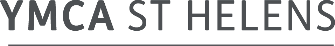 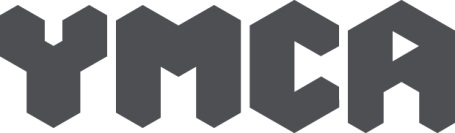 FORM [A]DECLARATION OF CRIMINAL BACKGROUND INFORMATIONPlease complete this form if you are attending for interview.  It should be placed in an envelope marked Private and Confidential, addressed to the Interview Panel with your name clearly stated on the front and brought to the interview.Please read the guidelines for Application of Employment before completing this form.If you wish to discuss the information you have given above at your interview, please ensure that you mention this to the interviewer.